Presse-Information2023-129 Schmitz Cargobull AG 
100% Vollelektrisch - Null Emissionen – jetzt auch in Rumänien
Schmitz Cargobull übergibt den ersten vollelektrischen Sattelkoffer S.KOe COOL in RumänienMai 2023 –  Vor kurzem wurde der erste vollelektrische Schmitz Cargobull Sattelkoffer S.KOe COOL in Rumänien ausgeliefert. Zusammen mit weiteren Vertretern der Schmitz Cargobull AG, übergaben Roland W. Schacht, Regional Director Central Europe und George Badea, Regional Product Marketing Manager bei Schmitz Cargobull Rumänien, den vollelektrischen Sattelkoffer an Alexandru Păun, General Manager beim Transportunternehmen Blue River. Im Rahmen der Veranstaltung am Schmitz Cargobull Standort in Ciorogarla wurden die Vorteile des vollelektrischen Sattelaufliegers ausführlich vorgestellt und seine Funktionsweise praktisch demonstriert.„Blue River und Schmitz Cargobull sind langjährige Geschäftspartner und wir freuen uns, Blue River mit dem vollelektrischen Kühlkoffer S.KOe ein effizientes und nachhaltiges Fahrzeug für den temperaturgeführten Transport zur Verfügung stellen zu können“, so Roland W. Schacht. „Für Blue River war das vergangene Jahr ein Jahr der Neupositionierung und der mutigen Entscheidungen. Wir wollen die Elektrifizierung des Güterverkehrs in Rumänien weiter vorantreiben und damit richtungsweisend für die gesamte Transportbranche agieren. Der vollelektrische Kühlkoffer ist Teil dieser langfristigen Nachhaltigkeitsstrategie und wir freuen uns, dass Blue River als erster rumänischer Transporteur dieses Fahrzeug in den Fuhrpark nimmt“, erklärt Alexandru Păun.Schmitz Cargobull investiert seit vielen Jahren in die Forschung und Entwicklung für nachhaltigen und energieeffizienten Transportlösungen und gehört damit zu den 2023-129Vorreitern in Sachen Innovation in der Auflieger-Industrie. „Unser neuer, vollelektrischer S.KOe COOL Kühlauflieger ist ein klarer Beweis für unser Engagement für Nachhaltigkeit und Spitzentechnologie“, sagt George Badea.Der vollelektrische Sattelkoffer S.KOe COOL ist mit einer rein elektrischen Kältemaschine mit integrierter Leistungselektronik, einer Hochvoltbatterie sowie einem Achsgenerator ausgestattet und arbeitet dadurch emissionsfrei. Das elektrifizierte Fahrzeug ist zudem äußerst geräuscharm und ermöglicht so in städtischen Gebieten die Anlieferung in den frühen Morgenstunden wie auch am späten Abend. Das elektrisch betriebene Kühlgerät S.CU ep85 ist für das emissionsfreie Kühlen und Heizen der Ladung ausgelegt und bietet eine Kälteleistung von bis zu 15.800 Watt und eine Heizleistung von 10.500 Watt.  Batterien am Stützwindwerk ersetzen dabei den Dieseltank und bieten weiterhin die Möglichkeit zusätzlich einen Palettenkasten mit Platz für 36 Paletten zu verbauen. Die elektrifizierte Schmitz Cargobull Trailerachse rekuperiert u.a. bei Bremsvorgängen Energie und verlängert so die Betriebszeit der Kältemaschine bzw. verringert die Nachladezeiten der Batterie über das Stromnetz. Schmitz Cargobull ist Marktführer in der Herstellung von Sattelaufliegern und bietet zuverlässige und innovative Transportlösungen für Kunden in aller Welt. Mit einer Erfahrung von über 130 Jahren in der Herstellung von Sattelaufliegern und einem engagierten Team von Fachleuten ist Schmitz Cargobull für die Qualität, Leistung und Innovation seiner Produkte bekannt.2023-129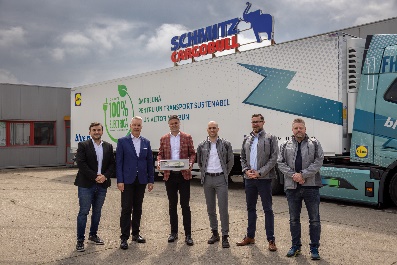 BU: von links: George Badea, Regional Product Marketing Manager Schmitz Cargobull, Roland W. Schacht, Regional Director Central Europe Schmitz Cargobull, Alexandru Păun, General Manager Blue River, Mario Ott, E-Mobility und Power Electronics Schmitz Cargobull, Carsten Krieger, Produktmanager Produktlinie Kofferauflieger Schmitz Cargobull, Tom Mohl, Regional Manager North West Europe S.CU - Cooling Unit Schmitz CargobullÜber Schmitz Cargobull Mit einer Jahresproduktion von rund 61.000 Trailern und etwa 6.900 Mitarbeitern ist die Schmitz Cargobull AG Europas führender Hersteller von Sattelaufliegern, Trailern und Motorwagenaufbauten für temperierte Fracht, General Cargo sowie Schüttgüter. Im Geschäftsjahr 2021/22 wurde ein Umsatz von ca. 2,3 Mrd. Euro erzielt. Als Vorreiter der Branche entwickelte das Unternehmen aus dem Münsterland frühzeitig eine umfassende Markenstrategie und setzte konsequent Qualitätsstandards auf allen Ebenen: von der Forschung und Entwicklung über die Produktion und Service Verträgen bis hin zu Trailer-Telematik, Finanzierung, Ersatzteilversorgung und Gebrauchtfahrzeughandel.Das Schmitz Cargobull Presse-Team:Anna Stuhlmeier	+49 2558 81-1340 I anna.stuhlmeier@cargobull.comAndrea Beckonert	+49 2558 81-1321 I andrea.beckonert@cargobull.com
Silke Hesener	+49 2558 81-1501 I silke.hesener@cargobull.com